Pupil premium strategy statement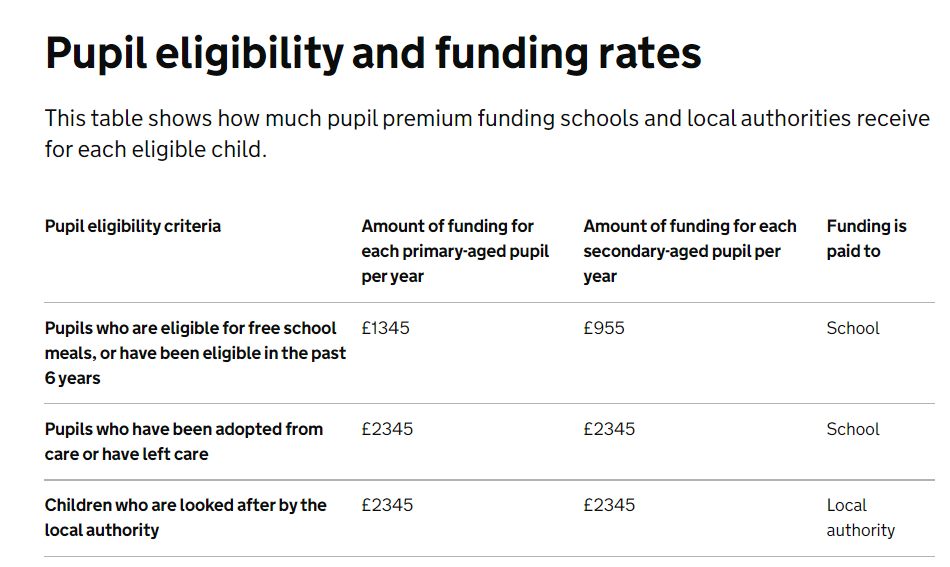 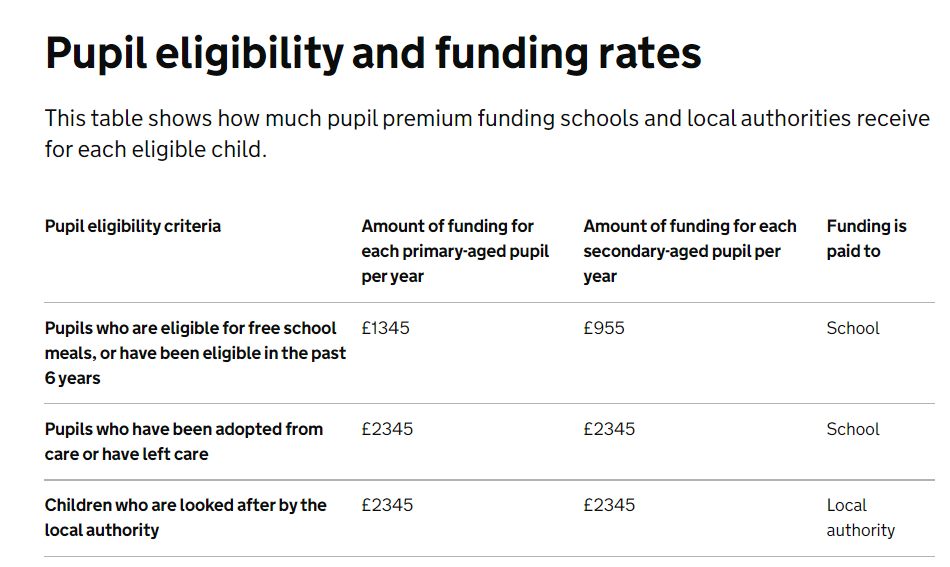 This statement details our school’s use of pupil premium (and recovery premium for the 2022 to 2023 academic year) funding to help improve the attainment of our disadvantaged pupils. It outlines our pupil premium strategy, how we intend to spend the funding in this academic year and the effect that last year’s spending of pupil premium had within our school. School overviewFunding overviewPart A: Pupil premium strategy planStatement of intentChallengesThis details the key challenges to achievement that we have identified among our disadvantaged pupils.Intended outcomes This explains the outcomes we are aiming for by the end of our current strategy plan, and how we will measure whether they have been achieved.Part B: Review of outcomes in the previous academic yearPupil premium strategy outcomesThis details the impact that our pupil premium activity had on pupils in the 2020 to 2021 academic year. Activity in this academic yearThis details how we intend to spend our pupil premium (and recovery premium funding) this academic year to address the challenges listed above.Teaching (for example, CPD, recruitment and retention)Budgeted cost: £ 1,500Targeted academic support (for example, tutoring, one-to-one support structured interventions) Budgeted cost: £ 3,900 Wider strategies (for example, related to attendance, behaviour, wellbeing)Budgeted cost: £11 835Total budgeted cost: £ 17 235DetailDataSchool nameNewbrough CE Primary SchoolNumber of pupils in school 74Proportion (%) of pupil premium eligible pupils16%Academic year/years that our current pupil premium strategy plan covers (3 year plans are recommended)2021-2024Date this statement was published17/12/22Date on which it will be reviewed1/12/23Statement authorised byJo TrotterPupil premium leadJo TrotterGovernor / Trustee leadJane PybusDetailAmountPupil premium funding allocation this academic year15 235Recovery premium funding allocation this academic year2 000Pupil premium funding carried forward from previous years (enter £0 if not applicable)0Total budget for this academic yearIf your school is an academy in a trust that pools this funding, state the amount available to your school this academic year17 235Our intention is that all pupils, irrespective of their background or the challenges they face, make good progress and achieve high attainment across all subject areas. The focus of our pupil premium strategy is to support disadvantaged pupils to achieve that goal, including progress for those who are already high attainers- and we recognise that there are a number of children currently receiving pupil premium who are in this group. We need to consider the challenges faced by vulnerable pupils, such as those who have had a social worker in the past (none currently do) and those where parental support is not as focused as for some of our other children. An example of this would be of some of our older, higher attaining pupils who come from homes where access to books is limited and there are not good models of sustaining attention on reading or where households are busy and chaotic with several young children and pets. We recognize that some of our youngest children have been impacted the most by repeated lockdowns and that this manifests itself in poor language, literacy and attention skills. We also know that children’s vocabulary skills can be linked to their economic backgrounds. By 3 years of age, there can be a 30 million word gap between children from the wealthiest and poorest families. The Oxford Language (2018) report ‘Why Closing the Word Gap Matters’ found that the word gap significantly impacts achievement. Teachers reported that pupils with low levels of vocabulary often:Had difficulty working independently.Had difficulty following what is going on in class.Achieved worse results in national assessments.Made slower than expected progress in English.Made slower than expected progress in other subjects.Even more significantly, Charlton and Asmussen (2017) found that children with language difficulties at age 5 were:Four times more likely to have reading difficulties in adulthood.Three times as likely to suffer from mental health problems.Twice as likely to be unemployed in adulthood.This picture is again backed up by the Oxford Language Report (2018), where teachers reported that pupils with lower levels of vocabulary were:More likely to suffer from low self-esteem.Less likely to stay in education and less likely to be able to find employment at the end of their school journey.More likely to show negative behaviour.More likely to have difficulty making friends.More likely to have worse attendance.The 2020 Oxford Language Report Bridging the Word Gap at Transition adds to this. It reports that 92% of teachers believe that the COVID-19 pandemic has widened the word gap, with 94% saying that they struggled to support pupils’ vocabulary development during remote learning.High-quality teaching in small classes forms the core of our approach with additional, targeted support for some of our youngest children. This is proven to have the greatest impact on closing the disadvantage attainment gap and at the same time will benefit the non-disadvantaged pupils in our school. It is the intention that non-disadvantaged pupils’ attainment will be sustained and improved alongside progress for their disadvantaged peers. There is a focus across the school on the use of high-quality texts to support literacy teaching, with initiatives to raise the profile of books and reading and an insistence on a dedicated time for stories in each class.As a small school, we know our children well and so our approach will be responsive to common challenges and individual needs, rooted in observation, discussion and robust diagnostic assessment where needed.  The approaches we have adopted complement each other to help pupils excel. To ensure they are effective we will:ensure disadvantaged pupils are challenged in the work that they’re setact early to intervene at the point need is identifiedadopt a whole school approach in which all staff take responsibility for disadvantaged pupils’ outcomes and raise expectations of what they can achieveIn addition, to align with our school vision and our curriculum principles, we wish to use our pupil premium money to enable our children to access wider curriculum experiences and educational visits in order to develop their cultural capital and give them access to the rich historical and physical landscape of our local area.Challenge numberDetail of challenge 1Assessments and observations indicate underdeveloped listening and attention skills These are evident from Reception through to KS2 and, in general, are more prevalent among our disadvantaged pupils than their peers.2Assessments, observations, and discussions with pupils indicate underdeveloped oral language skills and vocabulary gaps among many disadvantaged pupils. These are especially evident in Nursery and Reception and in general, are more prevalent among our disadvantaged pupils than their peers.3Observations and discussions with pupils indicate a lack of access to stories/ rhymes/ books at home for some of our disadvantaged pupils. This, combined with points 1 and 2 above, can mean that learning to read is more of a challenge for our pupils. There can also be low parental confidence or lack of time for working parents in supporting pupils with their reading at home.4Our assessments, observations and discussions with pupils and families have identified a lack of enrichment opportunities- especially during the pandemic. This is particularly true for our disadvantaged pupils, and can affect their attainment.5Observations and discussions with pupils have indicated that pupils are unaware of the range of career options open to them which could lead to a lack of aspirationIntended outcomeSuccess criteriaImproved oral language skills and vocabulary among disadvantaged pupils.Assessments and observations indicate significantly improved oral language among disadvantaged pupils. This is evident when triangulated with other sources of evidence, including engagement in lessons, book scrutiny and ongoing formative assessment.Improved reading attainment among disadvantaged pupilsKS 2 SATs show that 100% of disadvantaged children achieve at or above ARE in reading each year Improved experience of a range of enrichment activities eg participation in PE/ sports; a range of extracurricular clubs and activities; educational visits and residential experiences; Mini PoliceResidential visits take place in Y4/6.90% PP children attend after school clubs and activities where offered; each class takes part in at least one educational visit per year.By the end of KS 2, our disadvantaged children will have had the opportunity to visit a university or college or meet with Higher Education students and they will have had talks/ input from a range of professionals about their careers.Apprentice student on campus opportunities taken up In Y5/6; 3 (minimum) visits per year from people in different careers/ professionsFive of our pupils who are in receipt of pupil premium took part in external assessments in the academic year 21/22. One child achieved the expected level in all of her end of KS1 SATs and 4 children achieved the expected standard in the Year One phonics screening check. This reflects the additional targeted support that was given to these children during Y1.There have been changes to our PP cohort with 3 children who were eligible in nursery no longer qualifying for PP while additional children who didn’t previously qualify now do. The impact of an additional adult employed in Nursery has been clear with some of the children within this cohort last year- their speech and conversation is improved. However, there remain concerns about at least one child who now has an Individualised Learning Plan and is on the SEND register.Internal tracking shows that 25% of our PP children are achieving above their age-related expectations in some or all areas of the curriculum; however, there are concerns around communication and language for 36% of our PP children. These are currently being investigated further with some of the cohort being added to the SEND register this year.Wider opportunities have been provided for our children in PE (sports club accessed free of charge by 75% of eligible PP children; Zumba accessed free of charge by 40% of eligible PP children) and the cost of the residential visit in Year 6 was paid for 2 eligible PP children and other costs subsidised to enable these children to go. For one of these children, it was the first time that he had slept away from home and he had never had a holiday. All of our eligible PP children take school meals most days- one child occasionally has sandwiches due to eating a very restricted diet. We also subsidise breakfast and after school clubs for children when it is needed. This means that the children can access breakfast and also tea if necessary.ActivityEvidence that supports this approachChallenge number(s) addressedPurchase of library books3Purchase of graphic novels3ActivityEvidence that supports this approachChallenge number(s) addressedAdditional small group phonics teaching in Year 3 and 4 with target group of children1, 2Additional small group literacy and numeracy teaching in Year 3 and 4 with small groups1, 240% contribution to access school led tutoring grant1,2 ActivityEvidence that supports this approachChallenge number(s) addressedProvision of free school meals.Children have a healthy, balanced meal which enables them to focus on learning as they are not hungry.Enrichment activities subsidised4Wrap around care subsidised4Contingency fundBased on our experiences and those of similar schools to ours, we have identified a need to set a small amount of funding aside to respond quickly to needs that have not yet been identified eg uniform purchase; subsidised breakfast clubs.It is already clear that uniform purchase, for example, is going to be needed this year in higher quantities than previously.